بسمه تعالی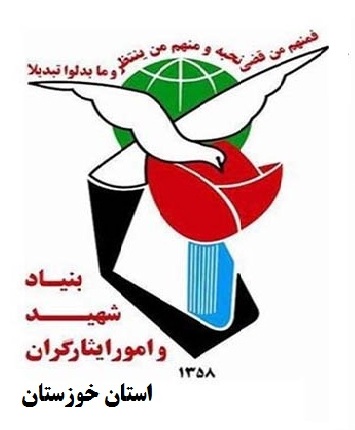 مسـابقه نـورویژه ماه مبارک رمضان   1401 ( منبع قـرآن  کریم  )1- در کدام یک از آیات قران مجید اشاره دارد که افراد در خیرات از یکدیگر پیشی می‌گیرند؟الف: آیات ۵۷ تا ۶۱ سوره مومنون                     ب: آیات ۱۹۰ تا ۱۹۳ سوره بقره                   ج: آیات ۳۶ تا ۳۸ سوره نور2- در کدام یک از آیات قرآن مجید از فرزند به عنوان یکی از نعمت های خداوند یاد شده است؟الف:  آیه ۳ سوره رعد                            ب: آیه ۷۲ سوره نمل                             ج: آیه ۱۹ سوره ابراهیم3- در کدام آیه از قرآن مجید خداوند بندگان خود را از ناامیدی نهی فرموده و بشارت داده که گناهان آنها را می بخشاید ؟ الف:  آیه ۳ سوره رعد                                      ب: آیه ۷۲ سوره نمل                           ج:  آیه ۱۹ سوره ابراهیم4-کدام آیه از قرآن مجید بیانگر فقر و احتیاج ذاتی انسان نسبت به خدا است؟الف:  آیه ۱۵ سوره فاطر                            ب: آیه ۳۱ سوره یونس                              ج:  آیه ۱۱ سوره حدید5- کدام آیه از قرآن مجید ناظر بر این است که در انفاق باید اولویت‌ها را در نظر گرفت و به کسانی انفاق کرد که بسیار نیازمند هستند ؟الف:  آیه ۱۳ سوره احقاف                                     ب: آیه ۵۸ سوره عنکبوت                     ج:  آیه ۲۷۳ سوره بقره6-کدام آیه از قرآن مجید بر این مسئله دلالت دارد که خوشبختی و بدبختی مردم به دست خود آنها رقم می خورد ؟الف:  آیه ۱۱سوره رعد                                   ب: آیه ۱۰۳ سوره آل عمران                                ج:  آیه ۲۲ سوره لقمان7-کدام آیه از قرآن مجید نیکی با همسایه را در ردیف نیکی به پدر و مادر، یتیمان و مستمندان قرار داده است ؟الف:  آیه ۹۶ سوره مومنون                                   ب: آیه ۸۸ سوره کهف                                 ج:  آیه ۳۶ سوره نساء8--خداوند متعال در کدام آیه از قرآن مجید ، احترام به حقوق دیگران را یکی از اساسی ترین اهداف ادیان آسمانی به شمار آورده است ؟الف:  آیه ۵۸ سوره مریم                                    ب:  آیه ۲۵ سوره حدید                             ج:  آیه هجدهم سوره فاطر 9- درکدام آیه از قرآن مجید توکل یکی از ویژگی‌های اهل ایمان است؟الف:  آیه ۵۱ سوره توبه                                   ب: آیه ۱۰۹ سوره شعرا                          ج:  آیه ۱۲سوره جاثیه10- کدام آیه از قرآن مجید بر این مطلب دلالت دارد که دلبستگی به زرق و برق دنیا انسان را از آخرت غافل می‌کند ؟الف:  آیه ۸۶ سوره بقره                                      ب: آیه ۱۴ سوره فتح                               ج: آیه ۷ سوره روم11- در کدام آیه از قرآن مجید تقوا ملاک برتری انسان‌ها بر یکدیگر معرفی شده است ؟الف:  آیه بیست و سوم ابراهیم                                  ب: آیه ۱۳ سوره حجرات                       ج: آیه ۵۰ سوره حج12- کدام آیه از قرآن مجید به فروتنی مهربانانه در برابر پدر و مادر توصیه کرده است ؟الف: آیه ۶۴ سوره نور                         ب: آیه هشتم سوره عنکبوت                                     ج: آیه ۲۴ سوره اسراء13- خداوند متعال در کدام آیه از قرآن مجید عیب جویان را تهدید می کند ؟الف: آیه ۱۲ سوره حجرات                               ب: آیه ۱ سوره همزه                                  ج: آیه ۴۵ سوره مرسلات14- طبق کدام آیه از قرآن مجید انفاق کننده در صورتی از پاداش الهی برخوردار است که به دنبال انفاق خود منت نگذارد و آزار نرساند ؟الف:  آیه ۴۷ سوره یاسین                               ب: آیه ۲۶۲ سوره بقره                              ج:  آیه  ۲۴ سوره حاقه15- درکدام آیه از قرآن مجید از خیر خواهی و دلسوزی پیامبر اکرم(ص) یاد می کند ؟الف: آیه ۳۹ سوره قاف                             ب: آیه ۲۷ سوره انفال                          ج:  آیه  ۳ سوره شعرا16- در کدام آیه از قرآن مجید به عدالت و نیکی و مهربانی متقابل بین خویشاوندان توصیه شده است ؟الف:   آیه ۹۰ سوره نحل                          ب: آیه ۲۱ سوره یونس                             ج:  آیه ۵۳ سوره شورا 17- خداوند متعال در کدام آیه از قرآن مجید بر اساس یک اصل اخلاقی می فرماید بدی را با خوبی پاسخ دهید ؟الف:   آیه ۱۰ سوره حجرات                        ب: آیه ۹۶ سوره مومنون                       ج:  آیه ۵۴ سوره قمر18- خداوند متعال در کدام آیه از قرآن مجید تغییر درونی انسان ها را عامل اساسی برای هرگونه تغییر حتی تغییر در نزول برکات آسمان دانسته است ؟الف:   آیه ۳۱ سوره جاثیه                          ب: آیه ۲۱ سوره حجر                           ج: آیه ۹۶ سوره اعراف19- در کدام آیه از قرآن مجید خداوند متعال فرمان داده کینه و دشمنی با گروهی باعث نشود به عدالت رفتار نکنید ؟الف:   آیه ۳۶ سوره زخرف                           ب: آیه ۸ سوره مائده                               ج:  آیه  ۱۹ سوره نور20- در کدام آیه از قرآن مجید از کسانی یاد شده است که دیگران را بر خود مقدم می دارند هر چند خودشان بسیار نیازمند هستند ؟الف:   آیه ۹ سوره حشر                               ب: آیه ۸۱ سوره طاها                           ج:  آیه  ۱۴۹ سوره نساءستاداقامه نماز وشورای امربه معروف ونهی از منکربنیادشهیدوامورایثارگران استان خوزستان با همکاری سایت نویدشاهد خوزستان